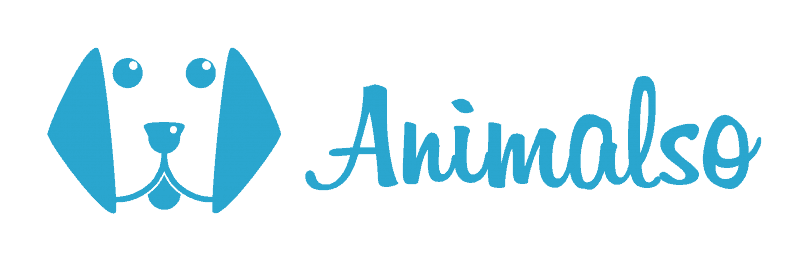 Puppy Sales ContractSeller Name: ______________________________Address: ____________________________________________________Phone: __________________________________Buyer Name: ______________________________Address: ____________________________________________________Phone: __________________________________Date of Sale: ________________Date of Delivery: _______________Terms: (     )Outright Purchase   (     )Co-ownershipRegistration: (     )Full   (     )LimitedPrice: _________________Deposit: _______________	 Date:_________________Balance paid: ____________ Date: ________________ (Balance due on delivery)Description of the puppy or dogBreed: ____________________Gender preference: (     )Male   (     )FemaleColor: ____________________DOB: ____________________ (Puppies must be 8 weeks or older before delivery)Litter/Registration Number: _________________________Sire: ___________________________________Call Name: ______________AKC#: __________________OFA#: __________________Dam: __________________________________Call Name: ______________AKC#: __________________OFA#: __________________*** See pedigree attached.Proposed use of the puppy or dog(     ) Pet or family companion(     ) Performance competitions(     ) Conformation events or dog shows(     ) BreedingSeller AgreementsThis puppy/dog is a purebred _____(breed)_______. This puppy/dog is of typical temperament and structure and embodies the basic standards of the ___(your dog’s breed)____ breed.The pedigree furnished is correct.The puppy/dog is: registered __________ registerable ____________ with the AKC.The registered name is/will be _______________________________________; orThe kennel prefix ______(your kennel name)_______ must be used as the first word of the registered name or be used in the name.AKC Registration papers will be filled out after the sale is complete, and will be forwarded to the buyer once the AKC returns them.The registration is ______(full or limited)______. Puppies sold on limited registration may not be shown in AKC conformation shows or bred. The buyer’s understanding and acceptance of this condition are signified here by his/her initials: ________________ on _______(date)____.The purchase price of this puppy/dog will be refunded if the buyer furnishes the seller with a veterinary certificate indicating that the puppy/dog is unwell or unsound and returned within 72 hours from delivery. The Seller will reimburse no veterinary or shipping costs.If the buyer has paid by check, the purchase price will be refunded only if or when the buyer’s check has cleared and been credited to the seller’s account.The puppy/dog’s sire and dam are both OFA certified as free of hip dysplasia and comes from many generations of puppy/dogs who are also free of hip dysplasia. The puppy/dog is expected to be free of hereditary crippling hip dysplasia. However, no guarantee of such is or can be made, or intended herein.The puppy/dog is healthy at the time of sale and has had immunizations enumerated in the attached health record.If at any time the buyer is unable to keep or care for the puppy/dog, it must be returned to the seller. The puppy/dog may not be transferred or sold by the buyer. The buyer’s understanding and acceptance of this condition is signified here by his or her initials: ___________ on ____(date)_______.The seller will endeavor to place any returned puppy/dog as advantageously as possible. If a purchase price is obtained for the puppy/dog, it will be refunded to the original buyer, less any costs of placement. If the puppy/dog is placed free of charge, no money will be returned to the original buyer. No veterinary or other costs of keeping the puppy/dog, or any other costs incurred by the buyer resulting from his/her ownership of the puppy/dog, will be paid by the seller to the original buyer of the puppy/dog under any circumstances.The seller in no way guarantees that this puppy/dog shall win in conformation and/or performance events.The seller agrees to provide advice and information on showing and grooming to the best of his/her ability, to help the buyer of a show or performance potential puppy/dog to present the canine to its best potential.If the seller determines, by any means, that the puppy/dog is not suitably cared for, or that it has been mentally or physically mistreated, the seller has the right to take full possession of the dog, and its duly signed AKC transfer papers/registration, without compensation.The seller’s opinion is the only authority required to justify this action. Testimony of other people will not supersede the seller’s judgment on this matter. Under such circumstances, all warranties are then VOID.No other warranties or guarantees, expressed or implied, are made under this contract except as stated above.Signed by the seller: __________________________Date: _________________Buyer AgreementsThe buyer agrees that if at any time, and for any reason, he/she is unable to keep or properly care for the puppy/dog, it shall be returned to the seller and no one else. The buyer’s understanding and acceptance of this condition is signified here by his/her initials: ___________ on _______(date)______.The buyer agrees to maintain the puppy/dog’s health with yearly vaccinations as specified by their veterinarian.Should the puppy/dog become ill or unsound, any and all costs of treatment will be the responsibility of the buyer.The buyer agrees to keep the puppy/dog in an appropriate lean weight to maximize the puppy/dog’s soundness and longevity.The buyer agrees to feed only those puppy/dog foods acceptable to the seller, and in particular, agrees not at any time to feed the puppy/dog a “raw,” BARF, vegetable, or home-cooked diet.The buyer agrees to contact the seller about any changes to the puppy/dog’s diet and to abide by the seller’s decision regarding any change in food. The buyer’s acceptance of this condition is signified here by his/her initials: __________ on ___(date)____.The buyer agrees to socialize, train, and keep the puppy/dog in a manner acceptable to the seller.If at any time, the seller finds that the puppy/dog is being kept, treated, or allowed to behave in a manner not acceptable to him/her, the buyer agrees to surrender the puppy/dog to the seller. It shall include all of its registration documents, with ownership transfer adequately signed.The buyer agrees to allow the seller access to the puppy/dog, and to the premises where it is kept, to evaluate the condition therein.The buyer of both pet and show/breeding puppies shall obtain OFA hip certification (Penn Hip is not acceptable) as soon as possible after the puppy/dog reaches 24 months of age. This will help us continue to provide the healthiest, happiest, and soundest pets possible.The buyer agrees not to sue the seller and to pay any and all court or attorney fees incurred by the seller should any suit be brought against the seller regarding this puppy/dog by any person. The buyer signifies acceptance of this condition by initialing here: __________ on ____(date)____.The buyer acknowledges that special coat care, conditioning, training, and feeding are necessary to produce a competitive __(breed of the dog) __ in conformation and performance events and that this care and training is his/her responsibility.The buyer agrees that the Seller should approve any dog or bitch being bred to this (breed of the dog). All breedings must be done by contract, and any dog/bitch bred to this (breed) must have OFA hip certification of good or better, and any other health clearances requested by the seller or typical for the breed.No bitch should be bred to this male (breed) except by artificial insemination unless the seller approves pre-breeding medical workup results for the bitch to be bred. Please refer to our breeding article for appropriate testing of the bitch before breeding.The buyer agrees to make this male (breed) available to the seller for breeding at no cost, and not to castrate this male puppy/dog.The buyer agrees to consult with the seller over any and all matters dealing with the reproductive system of the female (breed). This bitch may not be spayed, even for medical reasons, before consulting a suitable canine reproductive veterinarian.Special agreements pertaining to the purchase of this puppy/dog are listed below:Neutering: ____________________________Showing: _____________________________Other: _______________________________
Signed by the buyer: ______________________________ on _______(date)______.***************************Witnessed by: ____________________________________________ on this date of ____________ at __________________________.Address: ________________________________________________Phone: __________________________________Witnessed by: ____________________________________________ on this date of ____________ at __________________________.Address: ________________________________________________Phone: __________________________________